AMADEO ABELLANA IIIObjectiveTo develop and establish a career wherein my experiences, capabilities and dedication will gain me a position of substantial responsibilities.SummaryDetail–oriented supervisor proactive at cutting costs increasing productivity with quality health and safety practice. Promotes quality health and safety practices in soft services in all facilities location.HighlightsExperienceCamp Facility Supervisor			      			       Feb 2015 to March 2016            	ARABTEC Construction LLC.Responsible for supervising work activities mainly on General Housekeeping & Laundry Management of the camp including Facility Maintenance to ensure that the accommodation has a suitable environment.Examines building (Accommodation Facility) to determine the needs for repairs, replacements of furniture and equipment and makes recommendation to the management to ensure suitable accommodation. Coordination of residents with the facility management to ensure smooth transfer & accommodation.Documentation of all activities performed and accomplished regarding facility services. Coordinates all activities with various departments & to facility management to ensure smooth operation. Investigate complaints and directly coordinate with the facility management to ensure prompt action.Attends staff meeting / village committee meetings to discuss all issues pertaining to facility management and makes recommendations for improvements and more efficient operation.Assist on security protocols when conducting room inspection and on inducting everyone regarding camp rules & regulations to ensure everyone is informed and guided accordingly.Assist on all camp activities to cover various areas for more efficient operation.            Camp Facility Supervisor			      			            Jan 2013 to Feb 2015            Community Homes Labor Camps Management – Abu Dhabi, UAELiaising with various departments mainly with the facility maintenance, security and safety to rectify all issues to ensure safety and suitable accommodation.In-charge of General Housekeeping and Laundry Management.Assign duties and inspect work for conformance to prescribe standard and procedures.Documentation of all activities performed and accomplished.Ensure all cleaning activities are done and maintained accordingly and with safe work procedure.Investigate complaints regarding housekeeping & laundry services and take immediate action.Conducts orientation and in-service training to explain policies, work procedures, and to demonstrate the use and maintenance of equipment and cleaning solutions.Inventories of all materials to ensure adequate supplies and in good working condition at all times.Liaising with suppliers to ensure that all orders are delivered on time and up to the standard.Respond in prompt and efficient manner on all issues and requests.Makes recommendations for improvements and for more efficient operations.           Account Manager	 		       	      				 April 2010 to May 2012Wintech Esco Incorporated - PhilippinesMonitors the on-going status of the project assigned.Oversee Site Acquisition activities by subcontractors and ensure its completion on time.Ensure timely delivery and completeness of all documents and permits/clearances required.Preparing detailed quotation and proposals. Identify new markets and business opportunities.Represents company on negotiating with prospective clients.Liaising with the suppliers to check the progress of existing orders. 	Administrative Assistant/Operations Officer		        	        	     Oct 2007 to Mar 2010	AGF Security Agency Corporation – PhilippinesIn-charge in monitoring 201 files of all Security Guards, Officers and Clients.Certificates, Clearances, Licenses and Contracts.Inventories of all security devices, equipment, ammunitions and firearms.Assist on recruitment and background investigation.Routine inspection on all our postings and accommodations of our security guards and officers.Reports to higher management and makes recommendation on what actions are to be taken in providing exceptional security service.Account Executive     Advance Forwarding and Logistic Int’l Corp., Philippines			       Sep 2004 to Feb 2006Safeway Philippines Freight Co., Inc., Philippines				       Feb 2000 to Sep 2004Royal Cargo Corporation Philippines						    Jul 1997 to Jan 2000			Represents complete logistics services of freight forwarding, local and international.Monitors and provide progress reports to clients regarding their cargo/shipment to ensure timely delivery.Prepares quotations and sales lead to our agents and branches (local and international).Trainings and SeminarsNEBOSH IGC 1-2-3 - Orient Management Consulting & Training, Abu Dhabi, UAEIOSH Managing Safely – Orient Management Consulting & Training, Abu Dhabi, UAEControl of Substances Hazardous to Health (COSHH) - Orient Management Consulting & Training, Abu Dhabi, UAEFIRE SAFETY FUNDAMENTALS & PROPER USE OF FIRE EXTINGUISHERS – Emirates Civil Defense, Dubai, UAEFIRST AID & CPR (AED Inclusive) – Al-Hilal Private and Medical Services, Dubai, UAEINSTITUTIONAL HOUSKEEPING(NC-II) - TESDA - 5EA Training and Development Center Incorporated Ortigas Ave. Extn., Cainta Rizal, PhilippinesRESPIRATORY THERAPIST - INTERNInstitute of Pulmonary Medicine – Saint Luke’s Medical Center, E. Rodriguez, Quezon City PhilippinesNEONATAL AND PEDIATRIC RESPIRATORY CARE - Philippine Heart Center, East Avenue, Quezon   City PhilippinesBASIC IMPORTER SEMINAR - SGS Far East Limited, Economic Affairs Division Manila Liaison Office, Philippines INTERNATIONAL AIR FREIGHT BUSINESS LOGISTICS - World Trade Center, Pasay City, PhilippinesEducation  	Bachelor of Science in Respiratory Therapy							           1996	Emilio Aguinaldo College  Job Seeker First Name / CV No: 1815246Click to send CV No & get contact details of candidate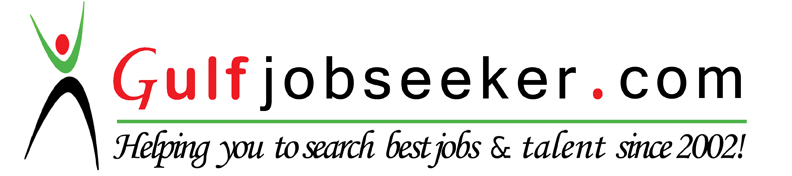 